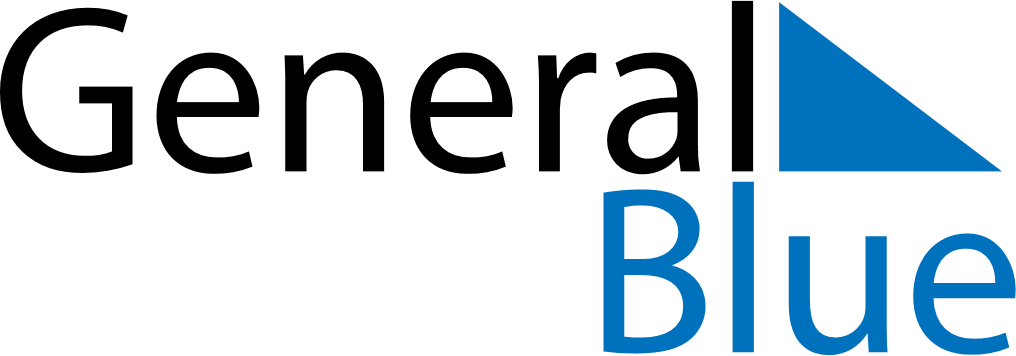 Weekly CalendarApril 5, 2026 - April 11, 2026Weekly CalendarApril 5, 2026 - April 11, 2026Weekly CalendarApril 5, 2026 - April 11, 2026Weekly CalendarApril 5, 2026 - April 11, 2026Weekly CalendarApril 5, 2026 - April 11, 2026Weekly CalendarApril 5, 2026 - April 11, 2026SUNDAYApr 05MONDAYApr 06MONDAYApr 06TUESDAYApr 07WEDNESDAYApr 08THURSDAYApr 09FRIDAYApr 10SATURDAYApr 11